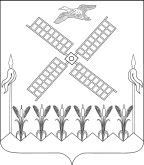 О назначении выборов депутатов Совета Копанского  сельского поселения Ейского района четвертого созываВ соответствии с Федеральным законом от 6 октября 2003 года              № 131-ФЗ «Об общих принципах организации местного самоуправления в Российской Федерации», статьей 10 Федерального закона от 12 июня 2002 года     № 67-ФЗ «Об основных гарантиях избирательных прав и права на участие в референдуме граждан Российской Федерации»,  статьей 6 Закона Краснодарского края от 26 декабря 2005 года № 966-КЗ «О муниципальных выборах в Краснодарском крае»,  руководствуясь пунктом 3 статьи 13 и пунктом 13 статьи 26  Устава Копанского  сельского поселения Ейского района, Совет Копанского  сельского поселения Ейского района р е ш и л:1. Назначить выборы депутатов Совета Копанского  сельского поселения Ейского района четвертого созыва на 8 сентября 2019 года.2. Опубликовать настоящее решение в газете «Приазовские степи» не позднее чем через 5 дней со дня его принятия.  3. Направить настоящее решение в территориальную избирательную комиссию Ейская районная.  4. Контроль за выполнением настоящего решения оставляю за собой. 5. Настоящее решение вступает в силу с момента его официального опубликования.Глава Копанского сельского поселенияЕйского района                                                                              И.Н. Диденко                              СОВЕТ КОПАНСКОГО сельского ПОСЕЛЕНИЯ ЕйскОГО районА РЕШЕНИЕст. Копанская